			    	             PATIENT HEALTH QUESTIONAIRE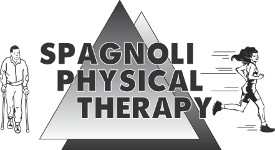 	    NAME:______________________________________  DATE__________1. Please Describe your Current Complaint or Limitation: __________________________________________________________________________________________________________________________________________________________2. What is your goal for physical therapy: ____________________________________________________________________a. List one activity you are unable to do that you want to do again: _______________________________________________b. Please describe the nature of your pain (check all that apply):	__ Sharp Pain   __ Dull (Pain) Ache   __Throbbing   __Numbness   __Shooting   __Burning   __Tingling__ Constant (76-100%)   __ Frequent (51-75%)   __ Occasional (26-50%)   __ Intermittent (25% or less)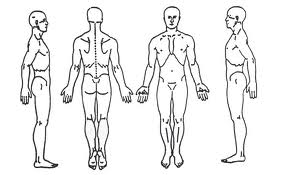 MARK ON THIS PICTURE WHERE YOU HAVE PAIN OR OTHER SYMPTOMSc. Indicate the intensity of your pain at rest:			No Pain 0 1 2 3 4 5 6 7 8 9 10 Unbearable Pain    Indicate the intensity of your pain with movement:		No Pain 0 1 2 3 4 5 6 7 8 9 10 Unbearable Paind. What movement causes the pain to increase:______________________________________________e. Since the condition began your symptoms have:	___ decreased ___ not changed  ___ increasedf. Your symptoms are worse in: ___morning ___afternoon ___night ___increased during the day ___same all day3. When did your problem begin: ______days ago ______months ago ______years ago  	Date(if possible)____________Describe how your problem began:_______________________________________________________________________________________________________________________________________________________________________Did you have surgery?  ___Yes or ___No	Date of Surgery:______________________4. Have you had this same or similar problem before?  ___yes  ____ no    If yes, who have you seen for that condition? __MD __Physical Therapist __Occupational Therapist __Chiropractor __Other____    When and what treatment did you receive?_________________________________________________________________5. How optimistic are you that you’ll get better (circle one): Not at all    Mildly    Fairly    Very    Extremely6. What are some obstacles to you getting better? Financial   Family   Support   Time   Motivation   Age  Transportation  N/A7. What makes your problem better? __Nothing __Lying down __Standing __Sitting __Movement/Exercise __Inactivity8. What makes your problem worse? __Nothing __Lying down __Standing __Sitting __Movement/Exercise __Inactivity9. Occupation_____________________  __FT or __PT  Has your work status changed because of this condition? __Yes  __No10. What is your current work status? __FT, no restrictions __PT, no restrictions   __Unemployed __Off work due to restrictions				  __FT, with restrictions __PT, with restrictions __FT Student  __FT Homemaker __Retired11. Are you willing and able to enter into an agreement with your therapist to meet your goals?  Yes  NoPresent Weight: _________________	Height: ___feet ___inches												PLEASE TURN OVERPlease indicate if you have had or currently have any of the following conditions. The information you provide concerning past and present conditions and diseases assists your therapist in more thoroughly understanding your state of health.YES		   NO		___		    ___		High Blood Pressure___		    ___		Angina ___		    ___		Anxiety___		    ___		ADD/ADHD___		    ___		Depression___		    ___		Heart Attack ___		    ___		Stroke ___		    ___		Asthma ___		    ___		HIV/AIDS ___		    ___		Cancer 	 	Location:___________________	Date:_______________________		    ___		Tumor ___		    ___		Systemic Lupus ___		    ___		Hepatitis ___		    ___		Epilepsy ___		    ___		Diabetes ___		    ___		Rheumatoid Arthritis ___		    ___		Pregnancy ___		    ___		Other__________________________________________________________________		    ___		Tobacco 		#packs/day_____________		    ___		Drug or Alcohol Dependence ___		    ___		Coffee/Tea/Caffeine drinks:  Cups/cans per day_____FAMILY HISTORYPlease check if any blood relative has had the following:___Obesity		relation________________		___Arthritis		relation___________________Diabetes		relation________________		___Heart Disease		relation___________________High Blood Pressure	relation________________		___Stroke		relation___________________Cancer		relation________________		___Tuberculosis		relation___________________Kidney Disease	relation________________		___Other		relation________________Please list all allergies: _________________________________________________________________________________________________________________________________________________________________________________________HOSPITALIZATIONS/SURGERIES	I certify that the above information is correct to the best of my knowledge.  I will not hold SPAGNOLI PHYSICAL THERAPY responsible for any errors or omissions that I may have made in the completion of this form.____________________________________________________________________________________________________________	Signature									Date____________________________________________________________________________________________________________	Reviewed by (PT)									DateMonth/YearHospitalReason for hospitalization